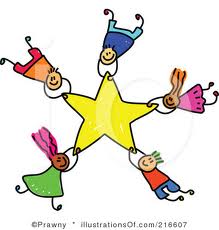 Welcome to the 2013 – 2014 Second Grade school year! We are excited about sharing this year with your child. .   Our Second Grade teachers are; Ms. Bishop, Ms. Diggs, Mr. Pelzer, Ms. Pindell, Ms. Nwoye and Ms. White. We look forward to working with you this year. If you have any concerns, please feel free to contact us by email or telephone. Our website has all of the up to date information on it. www.montgomeryschoolsmd.org/schools/stedwickes/SeptemberWebsites to use this School Yearhttp://illuminations.nctm.org/http://www.aaamath.com/http://www.storylineonline.nethttp://www.math-play.comhttp://www.coolmath.comhttp://www.mathsisfun.com/timestable.htmlhttp://www.factmonster.comhttp://www.bbc.co.uk/schools/numbertime/games/find_the.shtmlSecond Grade Homework Newsletter MondayTuesdayWednesdayThursdayFriday2 No School345 No School691011 Back to School Night1213161718192023StudentsPictures 2425 26 Bedtime Story Night27 Early Release 1:00pm30My Child Can:Reading/Language ArtsRead for 20 minutes each night.Read a book.Read to a brother or sister.Read to a pet or stuff animal.Read to your child. Take turns reading a page at a time with someone.Tell important information about the chapters or book.Who are the characters in the book?What the book was about? Where the story took place? Was there a problem in the story? How was the problem solved?Recreate the ending of a storyAfter reading the book, have your child change the ending of the story.MathTell the place value of a number.For example: Look at a license plate.License Plate 23768. Ask your child, “ What number id in the hundred place?” (7)Know the math facts for addition and subtractionExample: 3 + 4= 7, 4+3 =7 , 7-3= 4, 7-4 =3 Tell time on a digital clock and a regular clock.Ask your child questions about what time is it now, a hour from now and a half hour from now.